       		Teen Read & Review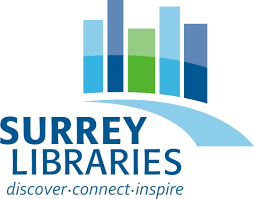 Name:						Branch:					
Title:						Author:Start with a 1 or 2 sentence overall assessment of the book Summarize the plot quickly (1 or 2 sentences only). NO SPOILERS, PLEASE. Try following one of these formats: Who, what, where, when, why OR “What’s the conflict?” What did you like or dislike about the book? Add details as necessary to explain. Discuss how well the book presented SOME specific story characteristics, around 3 or 4 sentences. Characteristics could include theme, conflict, setting, irony, symbolism, imagery.Write a final sentence that states what type of reader would like the book AND a rating on a scale of 1 to 5 (5 being the best).